Ms. Barbara J. Gregory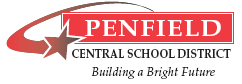 Assistant Superintendent for Human ResourcesP.O. Box 900, Penfield, NY  14526Phone:  (585) 249-5709FAX:  (585) 248-8412POSTING: February 2, 2021DIRECTOR OF TRANSPORTATIONThe Director of Transportation is an administrative position which reports to the Assistant Superintendent for Business and Finance and oversees the planning, budgeting and supervision of all functions of the pupil transportation system.  Job Duties-Developing and administering transportation department budgetDeveloping all transportation routes for district students to include scheduling of times, locations and stops and assignment of driversDetermining special transportation needs including utilization of contracted servicesDirecting and arranging transportation for field trips, athletics, extra-curricular activities, summer programs and othersOverseeing fleet maintenance including service, repair, preventative maintenance and compliance with inspectionsReviewing and compiling statistics needed for maintenance mileage, student transport and state reportingReporting and authorizing payroll, conducting annual reviews and providing trainingAddressing disciplinary responsibilities as neededEnsuring compliance with contractual languageConducting interviews and hiring as neededAuthorizing bill payments, recommends purchasesAttending and presenting at parent meetings regarding transportation policies and practicesQualifications-Must hold or be eligible for the civil service title Transportation Director II or hold NYS Certification as a School District Leader/AdministratorExperience in the transportation fieldHold or be eligible for a CDL-B license with P and S endorsements19A Examiner and SBD Instructor certifications preferredCompensation-
 
The district will offer a regionally competitive salary and benefits package for this 12-month position.Effective Date:	July 1, 2021If interested, please apply on the Job Opportunities page at www.penfield.edu.Deadline:  Friday, March 12, 2021